Language of Motion - Ch 8.1Scalar: Vector: Position: Time Interval: Test #1							Test #2	Test #3 Distance: Displacement: Directions usually follow the conventions of:	To find the displacement of an object you can take the final position and subtract the initial position.What was the distance travelled from start to finish for:	Test #1	Test #2	Test #3What was the displacement travelled from start to finish for:	Test #1	Test #2	Test #3Graph the three tests and use a best-fit line to connect the dots. Then answer the following questions.Describe where the graph has a positive slope, negative slope, or zero slope.	Test #1	Test #2	Test #3What do you think the slope of the graph represents?	Homework: p.355 Activity 8-1D, p.361 Check Your Understanding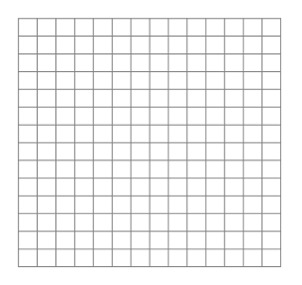 PositionTime-ATime-BPositionTime-ATime-BPositionTime-ATime-B